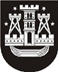 KLAIPĖDOS MIESTO SAVIVALDYBĖS TARYBASPRENDIMASDĖL TURTO PERDAVIMO ŠILUTĖS RAJONO SAVIVALDYBĖS NUOSAVYBĖN 2016 m. balandžio 28 d. Nr. T2-105KlaipėdaVadovaudamasi Lietuvos Respublikos vietos savivaldos įstatymo 16 straipsnio 2 dalies 26 punktu, Lietuvos Respublikos valstybės ir savivaldybių turto valdymo, naudojimo ir disponavimo juo įstatymo 20 straipsnio 2 dalies 3 punktu ir 4 dalimi ir atsižvelgdama į Šilutės rajono savivaldybės tarybos 2016 m. sausio 28 d. sprendimą Nr. T1-198 „Dėl sutikimo perimti turtą iš Klaipėdos miesto savivaldybės“, Klaipėdos miesto savivaldybės taryba nusprendžia:1. Perduoti Šilutės rajono savivaldybės nuosavybėn Klaipėdos miesto savivaldybei nuosavybės teise priklausantį ilgalaikį materialųjį turtą – varinį varpą (Nr. 4, svoris – 470 kg, įsigijimo vertė – 1809,93 Eur, likutinė vertė – 0,0 Eur).2. Įgalioti Klaipėdos miesto savivaldybės administracijos direktorių pasirašyti 1 punkte nurodyto turto perdavimo–perėmimo aktą.3. Skelbti šį sprendimą Klaipėdos miesto savivaldybės interneto svetainėje. Savivaldybės merasVytautas Grubliauskas